Percorsi per le Competenze Trasversali e per l’Orientamento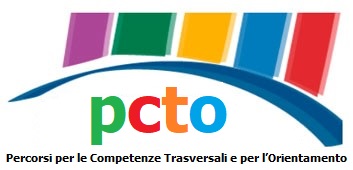 RELAZIONE FINALE                                                                     Tutor Interno: Prof. TITOLO DEL PROGETTO TRIENNALE:                                                                                                                                                               Triennio:  2017/2018                                                                                                                                                                             2018/2019                                                                                                                                                                             2019/2020Classi:Sezione:Indirizzo:   Aziende/enti/strutture esterne in convenzione nel triennio         Esperienze (Stage all’estero, convegni, mostre, percorsi on line per le competenze digitali o trasversali)       Descrizione delle attività svolte dagli studenti nel corso del triennio (con descrizione di eventuale personalizzazione dei percorsi):Compiti di realtà/prodotti realizzati:Risultati conseguiti/partecipazioni a concorsi/riconoscimenti: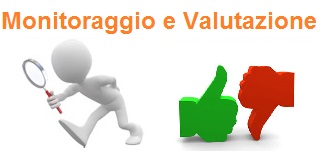 Modalità di accertamento e di valutazione del grado di acquisizione delle competenze. Certificazioni. Le modalità di verifica e di valutazione da parte dei C.d.C. e delle Aziende/Enti, sono state congiunte e si sono svolte secondo i seguenti descrittori: Impegno e motivazioneComportamento, interesse e curiositàProdotto e servizio (funzionalità, correttezza, precisione)Autonomia di lavoro  -Gli atti, le certificazioni e gli attestati sono depositati in vicepresidenza nel raccoglitore opportunamente predisposto per la classe.-Le ore di stage, delle esperienze e dei corsi sulla sicurezza sono stati opportunamente inseriti e validati in modalità telematica sulla piattaforma “Spaggiari S&T”. -Si allega format con riepilogo delle ore effettuate.Capua, 15 maggio 2020                                                                                                                         Tutor InternoSCHEDA di RIEPILOGO ORE EFFETTUATE NEL TRIENNIO                                                   Triennio  2017/2020CLASSE:........SEZ. ........ INDIRIZZO:....................*Il numero delle ore deve essere corrispondente a quello effettivamente riportato sulla piattaforma “Spaggiari S&T”Capua, lì __________________                     Il Tutor Interno: Prof. _________________________________Denominazione dei Soggetti Ospitanti:Tipologia di attività:Competenze acquisite:AlunnoCognome e Nome   N° totale di ore di stagepresso aziende/enti esterniN° ore di Esperienze(convegni, corsi on line, altro..)N° ore di corsi sulla sicurezzaTot. ore*